                                                                                                                                                                                           Anexa nr. 2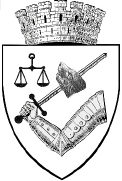 MUNICIPIUL TÎRGU MUREŞ ROMÂNIA – 540026 Tîrgu  Mureş, Piaţa Victoriei nr. 3                                               D.A.S.C.P.C.- Serviciul Activităţi Culturale, Sportive , de Tineret şi LocativTel: 00-40-265-268330 ♦ Fax: 00-40-265-267.772 ♦ www.		tirgumures.roTabel privind  completările şi contestaţiile depuse la dosarele pentru locuinţe(01.11-30.11.2018)                                                                                                                                                                             Întocmit                                                                                                                                                                       Mureșan RamonaNr.crt.Numele şi prenumeleProblema ridicatăSoluţia propusăSoluţia comisiei1.Boldizsar Tunde65.962/06.11.201868.515/15.11.2018Solicită recalcularea punctajului.Depune în completarea cererii acte care atestă că a fost angajată precum și veniturile realizate în perioada septembrie-octombrie 2018 , o scrisoare medicală privind un diagonstic  de hipotiroidie. De asemenea depune o declarație notarială privind veniturile realizate în perioada iunie-august atat de ea cat și de soț.Având în vedere veniturile obținute care depășesc limita de 1425, la  criteriul II-Venitul net pe membru de familie, nu se poate acorda punctaj. Propunem acordarea de 20 de pct la criteriul VIII privind sursa de venit.Se aprobă recalcularea punctajului.2.Feri Tunde71.165/23.11.2018Depune în completarea cererii declarație notarială care atestă faptul că nici ea nici soțul nu au realizat venituri în perioada iunie-august. Propunem recalcularea punctajului la criteriul -Venitul net pe membru de familie-.Se aprobă recalcularea punctajului.3Gergely Zsuzsanna66.185/07.11.2018Solicită recalcularea punctajului.Depune în completarea cererii un cupon de pensiePunctajul a fost calculat corect conform criteriilor de punctaj stabilite.Propunem respingerea cererii.Respingere4.Kalo Lenke Mirabela65.960/06.11.2018Depune în completarea cererii acte privind venitul.Propunem recalcularea punctajului la criteriul nr. II și VII privind venitul și sursa de venit.Se aprobă recalcularea punctajului.5.Mihai Laszlo68.534/15.11.2018Depune în completarea cererii o adeverință privind veniturile soției.Propunem recalcularea punctajului conform actului depus.Se aprobă recalcularea punctajului.6.Moldovan Maria70.312/21.11.2018Contestă poziția pe care se află.Nu depune nici un act suplimentar.Punctajul a fost calculat corect conform criteriilor de punctaj stabilite.Propunem respingerea cererii.Respingere.7.Novac Constantin72.729/28.11.2018Solicită cuprinderea și pe lista solicitanților de locuințe pentru pensionari.Propunem aprobarea cererii.      Se aprobă.8.Roșu Lucian Marian73.819/29.11.2018Solicită acordarea cu prioritate a unei locuințe.Nu depune acte suplimentare.Pe lista provizorie figureaza pe pozitia 132 cu 185 pct.Propunem respingerea cererii.Respingere.9.Radu Mihaela74060/03.12.2018Depune în completarea cererii adeverință de la locul de muncă cu venitul .Propunem recalcularea punctajului la criteriul nr. II Venitul net pe membru de familie.Se aprobă recalcularea punctajului.